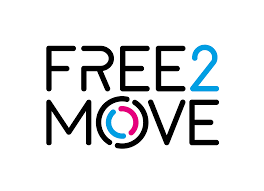 Handvest voor cookiebeheerPreambuleDit Handvest voor cookiebeheer is bedoeld voor gebruikers (hierna de "Gebruikers" of "U") van de website van Free2Move SAS https://www.free2move.com/fr-FR/ (hierna de "Site"). Een Gebruiker wordt gedefinieerd als elke persoon die toegang heeft tot of surft op de Site als klant of als gewone internetgebruiker.Door uw toestemming te uiten door middel van een duidelijke positieve handeling, gaat u ermee akkoord dat cookies en andere tracers zoals hieronder beschreven kunnen worden geplaatst op uw vaste of mobiele computer, tablet, smartphone, of enige andere apparatuur of terminal, in overeenstemming met dit Handvest voor cookiebeheer. U kunt uw toestemming echter op elk moment intrekken dankzij oplossingen die toegankelijk zijn terwijl u op de Site surft.Wie verzamelt mijn gegevens?De verwerkingsverantwoordelijke van uw gegevens die via de Site zijn verzameld, is Free2Move SAS, een vereenvoudigde naamloze vennootschap waarvan de maatschappelijke zetel gevestigd is te 45 rue de la Chaussée d'Antin, 75 009 Parijs, ingeschreven in het handelsregister van Parijs onder het nummer 790 020 606 (hierna "Free2Move" of "Wij").Sommige aanbieders van cookies die door Free2Move worden gebruikt, kunnen de verzamelde informatie voor hun eigen rekening hergebruiken. In dit geval wordt de Gebruiker verzocht het Privacybeleid van de aanbieders van cookies te raadplegen voor nadere informatie over de wijze waarop zij hun verwerkingen uitvoeren.Meer informatieDe verwerkingsverantwoordelijke is, in de zin van de wet Informatica en Vrijheden nr. 78-17 van 6 januari 1978 en de Verordening (EU) nr. 2016/679 van het Europees Parlement en de Raad van 27 april 2016 (hierna "AVG"), de persoon die het doel van en de middelen voor de verwerking bepaalt. Wanneer meerdere verwerkingsverantwoordelijken de doeleinden en de middelen voor de verwerking bepalen, worden zij gekwalificeerd als gezamenlijke verwerkingsverantwoordelijken.Wat is een cookie?Een cookie is een tekstbestand dat wordt geplaatst en gelezen, met name wanneer u een website bezoekt, ongeacht het type eindapparatuur dat wordt gebruikt.Meer informatieDe cookie registreert bepaalde informatie over uw surf- en onlinegedrag, waardoor wij uw ervaring als internetgebruiker kunnen vergemakkelijken en verbeteren.Het plaatsen van deze bestanden op uw terminal vereist uw voorafgaande toestemming, tenzij deze strikt noodzakelijk zijn voor de goede werking van de Site.Waar worden cookies voor gebruikt?De op de Site gebruikte cookies worden gebruikt om u te onderscheiden en zodoende uw surfervaring en de diensten die wij u aanbieden, te verbeteren. Free2Move kan worden gevraagd om twee soorten cookies op uw browser plaatsen:Functionele en technische cookies die noodzakelijk zijn voor het gebruik van de Site en die ons in staat stellen u te authenticeren, u te identificeren, uw surfen te versnellen en de toegang tot de verschillende functionaliteiten ervan te vergemakkelijken. Ze kunnen ook helpen bij het registreren van uw voorkeuren, het opslaan van uw keuzes op het gebied van cookies, of het meten van de verschillende soorten gebruik van de Site.Commerciële cookies bedoeld om de interactiviteit van de Site te verbeteren, zoals cookies om bezoekersaantallen te meten, die we gebruiken voor het creëren van publieksstatistieken van onze Site. Ons doel is om onszelf te verbeteren, en u optimaal comfort te bieden bij het bezoeken van onze Site.Welke cookies gebruiken wij?Free2Move SAS is voorstander van transparantie bij de verwerking van uw gegevens. Op grond daarvan, en opdat uw informatie zo duidelijk mogelijk is, vindt u hieronder verschillende cookies die op de Site worden gebruikt en de verwerkingsdoeleinden ervan. Eigen cookiesDe functionele en technische cookies worden gebruikt om uw surfen op de Site mogelijk te maken en te verbeteren. Deze maken het verzenden van informatie naar zowel onze site als uw browser mogelijk: de weergavevoorkeuren van uw terminal (taal, resolutie), het opslaan van uw keuzes met betrekking tot cookies, enz.Cookies om bezoekersaantallen van de Site te meten helpen ons inzicht te krijgen in het gebruik van de Site om de kwaliteit van de aan u aangeboden diensten te verbeteren.Cookies van derdenWanneer u de Site bezoekt, is het mogelijk dat bedrijven die cookies aanbieden, cookies op uw terminal plaatsen. Het gebruik van deze cookies is onderworpen aan dezelfde beperkingen op de bescherming van persoonsgegevens zoals bepaald in de wet Informatica en Vrijheden en de AVG. In de instellingen van uw browser kunt u deze cookies van derden alleen of tegelijk met de onze deactiveren. Meer informatieCookies met betrekking tot advertentieactiviteiten, gebruikt door advertentieaanbieders op de Site. Deze kunnen worden gebruikt om de geraadpleegde of gekochte diensten te identificeren en vergemakkelijken de personalisering van het advertentieaanbod. Het doel van de cookies in advertenties is om informatie en statistieken te verstrekken over de relevantie van hun verspreiding (aantal gebruikers dat op de advertentie klikt, aantal keren dat deze wordt weergegeven, enz.).Sociale netwerkknoppenWij hebben op onze Site knoppen opgenomen waarmee de Gebruikers webpagina's kunnen promoten of delen op sociale netwerken zoals Facebook. Lees de privacyverklaring van deze sociale netwerken (welke regelmatig kan worden gewijzigd) om te weten wat zij doen met uw persoonsgegevens die met behulp van deze cookies worden verwerkt.Hoe kan ik cookies beheren?U kunt de installatie van cookies op de Site controleren door, op elk moment, uw browsersoftware te configureren om: De cookies op de Site te accepteren of te weigeren;De cookies die u tijdens het surfen op de Site tegenkomt, in te stellen.Alle cookies systematisch te weigeren.U kunt uw keuzes kenbaar maken, de cookies rechtstreeks in de banner op onze Site of in de cookie-instellingen beheren, blokkeren of toestaan. U kunt de cookies ook rechtstreeks in uw browser instellen, met behulp van de instellingsopties van de belangrijkste browsers die hieronder worden weergegeven: Meer informatieAls u ervoor kiest onze cookies te blokkeren, kan dat uw surfen op de Site en/of het gebruik van bepaalde functies verstoren. Dus als u ervoor kiest om alle cookies te verwijderen, zal uw online-ervaring mogelijk worden beïnvloed en zullen uw surfvoorkeuren worden gewist.IP-adres en andere tracersNaast de cookies die worden beschreven in artikel 5 van dit Handvest, wordt Free2Move SAS ook gevraagd om bepaalde technische informatie over de Gebruiker te verwerken om ervoor te zorgen dat deze de Site in optimale weergaveomstandigheden kan bezoeken en om een eventuele abnormale werking van de Site te identificeren.De volgende informatie kan daarom door Free2Move worden verzameld: uw IP-adres, de identiteit van uw terminal, de metagegevens van uw computer (datum en tijd van gebruik, configuratie, taalvoorkeuren, enz.) of het geografische gebied van uw verbinding.Meer informatieDe metagegevens van uw computer omvatten informatie die in een elektronisch communicatienetwerk wordt verwerkt met het oog op het verzenden, verspreiden of uitwisselen van elektronische communicatie-inhoud die wordt gegenereerd terwijl u op het internet surft.Toestemming en rechtsgrondslagFree2Move SAS kan zogenaamde "technische" cookies installeren waarmee informatie die op uw terminal is opgeslagen, kan worden ingezien, geregistreerd en geraadpleegd. Het plaatsen van deze cookies impliceert geen voorafgaande inwinning van uw toestemming, maar is gebaseerd op het nastreven van het rechtmatige belang van Free2Move SAS om de goede werking van de Site te verzekeren.Het gaat om :Cookies die tot doel hebben de overdracht van communicatie langs elektronische weg mogelijk te maken of te vergemakkelijken; Cookies die strikt noodzakelijk zijn voor het aanbieden van een online communicatiedienst van de Site; enCookies bedoeld om uw keuze met betrekking tot het plaatsen van cookies te bewaren.Free2Move SAS gebruikt ook "commerciële" cookies om uw ervaring op de site te verbeteren. Dankzij deze cookies kan Free2Move SAS u gepersonaliseerde aanbiedingen doen die zijn afgestemd op uw interessegebieden op basis van uw surfgeschiedenis. Voor het plaatsen van deze cookies is uw voorafgaande toestemming vereist. In alle gevallen wordt u op de hoogte gebracht van de verwerkingsdoeleinden waarvoor uw gegevens door ons worden verzameld via de verschillende onlineformulieren voor gegevensverzameling of via ons Privacybeleid.Uw rechtenIn overeenstemming met de wet Informatica en vrijheden en de AVG, heeft u de volgende rechten:Recht op toegang (artikel 15 AVG), rectificatie (artikel 16 AVG), bijwerking, aanvulling van uw persoonsgegevens ; Recht om uw gegevens te blokkeren of te wissen (artikel 17, AVG), wanneer deze onjuist, onvolledig, dubbelzinnig of verouderd zijn, of waarvan het verzamelen, gebruiken, doorgeven of bewaren verboden is; Recht om uw toestemming te allen tijde in te trekken (artikel 13-2c AVG); Recht om de verwerking van uw gegevens te beperken (artikel 18 AVG); Recht om bezwaar te maken tegen de verwerking van uw gegevens (artikel 21 AVG); Recht op overdraagbaarheid van de gegevens die u ons heeft verstrekt, wanneer uw gegevens onderworpen zijn aan geautomatiseerde verwerking op grond van uw toestemming of een contract (artikel 20 AVG); Het recht om te bepalen wat er met uw gegevens na uw overlijden gebeurt en om te kiezen of wij uw gegevens al dan niet doorgeven aan een derde die u van tevoren hebt aangewezen. In geval van overlijden en bij gebrek aan instructies van u, verbinden wij ons ertoe uw gegevens te vernietigen, tenzij het bewaren ervan noodzakelijk is voor bewijsdoeleinden of om te voldoen aan een wettelijke verplichting.U kunt uw rechten op een van de volgende manieren uitoefenen: Of per e-mail naar het volgende adres: privacy@free2move.com Of per post naar het volgende adres: FREE2MOVE,  Service Commercial - Vos droits - 45, rue de la Chaussée d'Antin,75009 Parijs,FROm meer te weten te komen over uw rechten, kunt u ook de website bezoeken van de lokale overheid die verantwoordelijk is voor de bescherming van persoonsgegeven, in Frankrijk, de nationale commissie voor informatica en vrijheden, toegankelijk op het volgende adres:  https://www.cnil.fr/.Meer informatieU kunt deze cookies op elk moment deactiveren door de procedures te volgen die in artikel 6 van dit Handvest worden beschreven. Om meer te weten te komen over hoe wij uw persoonlijke gegevens beheren, kunt u ons Privacybeleid raadplegen. BewaartermijnDe in uw terminal opgeslagen informatie (bijv.: cookies) of enig ander element dat wordt gebruikt om u te identificeren voor publieksstatistieken, wordt niet langer dan dertien (13) maanden bewaard, tenzij u daarvoor toestemming geeft. Deze duur wordt niet automatisch verlengd wanneer u onze applicatie opnieuw bezoekt.De technische informatie die nodig is voor uw surfen waarnaar wordt verwezen in artikel 7 van dit Handvest, wordt gedurende zes (6) maanden bewaard.De informatie die via de tracers wordt verzameld, mag daarentegen maximaal vijfentwintig (25) maanden worden bewaard.Na deze termijnen worden uw gegevens verwijderd of geanonimiseerd, zodat uw identiteit onmogelijk en onomkeerbaar wordt gemaakt.Bijwerking van het HandvestWij kunnen dit Cookiebeleid bijwerken om bijvoorbeeld wijzigingen met betrekking tot de door ons gebruikte cookies weer te geven of om andere operationele, wettelijke of regelgevende redenen. Wij nodigen u dan ook uit om dit Handvest regelmatig te raadplegen om op de hoogte te blijven van het gebruik van cookies en aanverwante technologieën.De datum bovenaan dit Handvest is de datum van de laatste bijwerking.Naam van de cookieDoeleinde van de cookieDuurlandDoor de internetgebruiker geselecteerd land1 jaartaalDoor de internetgebruiker geselecteerde taal1 jaarcurrencyDoor de internetgebruiker geselecteerde valuta1 jaarcookieConsentAanvaarding van cookies door de internetgebruiker1 jaarauthTokenSessietoken van de geauthenticeerde internetgebruiker14 dagenInspectletEen tool om het gebruikersgedrag op de site te begrijpen.1 jaarGoogle Tag ManagerAlle gebruikerstags beheren.1 jaarCalendlyDeze cookies worden door Calendly gebruikt. Voor meer informatie: https://calendly.com/fr/privacy/#cookies-and-other-tracking-mechanisms Zie CalendlyNaam van de cookieDoeleinde van de cookieDuurutmGoogle Analytics kan alleen rapporten maken als de internetgebruiker is ingelogd.7 dagen_gaDeze door Google Analytics gecreëerde cookie wordt gebruikt om gegevens te meten met betrekking tot het gebruik van de Site. Voor meer informatie: https://support.google.com/analytics/answer/6004245.2 jaar_gatDeze door Google Analytics gecreëerde cookie wordt gebruikt om het aantal verzoeken naar hun servers te monitoren. Deze cookie helpt bij het identificeren van de elementen die op de Site moeten worden verbeterd. Voor meer informatie: https://support.google.com/analytics/answer/6004245.Duur van de sessie_gat_UA-44093115-14Deze cookies worden door Google Analytics gebruikt. Zij verzamelen, op anonieme wijze, alle statistische gegevens van de website: gegevens betreffende campagnes, maar ook over gebruikersgedrag (bijv.: aantal bezoekers, aantal sessies, enz.). Voor meer informatie: https://support.google.com/analytics/answer/6004245.Duur van de sessie_gidDeze cookie is noodzakelijk voor de werking van Google Analytics om gegevens over het gebruik van onze Site te meten. Voor meer informatie: https://support.google.com/analytics/answer/6004245.1 dagNaam van de cookieDoeleinde van de cookieDuur_fbpDeze door Facebook gecreëerde cookie, stelt de gebruikers van de Site in staat om gerichte productreclame op hun platform te zien.90 dagen_gcl_auDeze cookies worden door Google AdSense gebruikt om de effectiviteit van advertenties te testen op de verschillende websites die van hun diensten gebruikmaken.90 dagen __cf_bmGebruikt om mensen van robots te onderscheiden1 dag